Pupil Premium/ Vulnerable Pupils 2019/20 Strategy Statement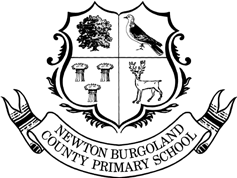 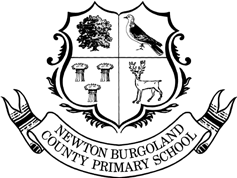 Newton Burgoland Primary SchoolHistorical Attainment at the end of KS2- No eligible pupils July 2017Barriers to future attainment:Equality of opportunity/ experienceAccess to high quality reading materialOral language skillsLow attainment on entrySlow/ late development of early reading/ writing SkillsLimited vocabularyLow aspirationSENDOutcomes/ actions and planned expenditureThe Pupil premium strategy will be reviewed annually and the impact on pupils discussed at pupil progress meetings termly.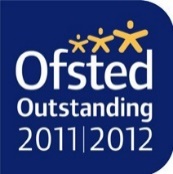 Number of pupils on roll September 201792Number of pupils eligible9Total pupil premium received (April 2017)£11,560July 2016Pupils eligible for PPSchool dataNational dataAll pupils% of pupils scoring 100 reading100%66%% of pupils scoring 100 GPS100%72%% of pupils scoring 100 maths100%70%% of pupils achieving expected levels in writing100%74%Desired outcomeAction/ approachEvidence for the choice of approachmonitoringCost1Pupils are socially includedEnsure cost is not barrier to any activity the school offers/ random seatingSchool dataSW/ LFSchool records£5002Pupils report enjoyment of readingAuthor visitsLibrary bus visitsBook talkKindle clubSchool dataPupil interviewsobservations£8003456Pupils achieve GLD at the end of Foundation/ ARE by the end of Y2Talk boostWrite away togetherFFT literacySutton Trust evaluationsPrevious experience of these interventionsPupil progress meetingstermly£50007Pupils use the language of growth mindset/ self-assess as having good learning habits and show pride in their achievementsWhole school focusCarol Dweck- mindsetJohn Hattie- Visible learningRon BergerPupil interviewsobservations£3008Pupils make good progress Range of supportSchool datadata£5000TOTALTOTALTOTALTOTALTOTAL£11,800